NEW AGENCY INTERN REQUEST 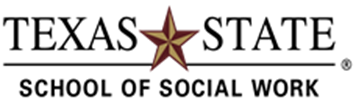 Office of Social WorkField EducationGENERAL AGENCY INFORMATION Agency Name:Address:Street AddressStreet AddressStreet AddressSuite or Unit #CityCityCityStateStateZIP CodeMain Phone:( )( )( )Agency Specialization:Agency Specialization:Hours of Operations:Hours of Operations:Field Placement Locations:Field Placement Locations:Do you have an Affiliation Agreement with Texas State? ☐  YES	        ☐ NO	                 ☐Not sureDo you have an Affiliation Agreement with Texas State? ☐  YES	        ☐ NO	                 ☐Not sureDo you have an Affiliation Agreement with Texas State? ☐  YES	        ☐ NO	                 ☐Not sureDo you have an Affiliation Agreement with Texas State? ☐  YES	        ☐ NO	                 ☐Not sureDo you have an Affiliation Agreement with Texas State? ☐  YES	        ☐ NO	                 ☐Not sureDo you have an Affiliation Agreement with Texas State? ☐  YES	        ☐ NO	                 ☐Not sureDo you have an Affiliation Agreement with Texas State? ☐  YES	        ☐ NO	                 ☐Not sureCONTACT INFORMATION CONTACT INFORMATION CONTACT INFORMATION CONTACT INFORMATION CONTACT INFORMATION CONTACT INFORMATION CONTACT INFORMATION PRACTICUM INFORMATION PRACTICUM INFORMATION PRACTICUM INFORMATION PRACTICUM INFORMATION PRACTICUM INFORMATION PRACTICUM INFORMATION PRACTICUM INFORMATION Student Intern Level by Semester Fall semester begins in late August to early December (15 weeks)Spring Semester begins in late January to early May (15 weeks)Student Intern Level by Semester Fall semester begins in late August to early December (15 weeks)Spring Semester begins in late January to early May (15 weeks)Student Intern Level by Semester Fall semester begins in late August to early December (15 weeks)Spring Semester begins in late January to early May (15 weeks)Student Intern Level by Semester Fall semester begins in late August to early December (15 weeks)Spring Semester begins in late January to early May (15 weeks)Student Intern Level by Semester Fall semester begins in late August to early December (15 weeks)Spring Semester begins in late January to early May (15 weeks)Student Intern Level by Semester Fall semester begins in late August to early December (15 weeks)Spring Semester begins in late January to early May (15 weeks)Student Intern Level by Semester Fall semester begins in late August to early December (15 weeks)Spring Semester begins in late January to early May (15 weeks)BSW – GENERALIST Fall   SpringBSW – GENERALIST Fall   SpringBSW – GENERALIST Fall   SpringMSW FOUNDATION - GENERALIST Fall  SpringMSW FOUNDATION - GENERALIST Fall  SpringMSW ADVANCED YEAR Fall SpringMSW ADVANCED YEAR Fall SpringOther Considerations:Other Considerations:Other Considerations:Other Considerations:Other Considerations:Other Considerations:Other Considerations:Do you have paid internships or stipends available for student?Do you have paid internships or stipends available for student?Do you have paid internships or stipends available for student?Do you have paid internships or stipends available for student?Do you have paid internships or stipends available for student?Do you have paid internships or stipends available for student?Do you have paid internships or stipends available for student?Internship Learning Opportunities (check all that apply)Internship Learning Opportunities (check all that apply)Internship Learning Opportunities (check all that apply)Internship Learning Opportunities (check all that apply)Internship Learning Opportunities (check all that apply)Internship Learning Opportunities (check all that apply)Internship Learning Opportunities (check all that apply)STUDENT INTERN DUTIES**:  STUDENT INTERN DUTIES**:  STUDENT INTERN DUTIES**:  STUDENT INTERN DUTIES**:  STUDENT INTERN DUTIES**:  STUDENT INTERN DUTIES**:  STUDENT INTERN DUTIES**:  STUDENT INTERN DUTIES**:  **Please note: Student interns are covered by professional liability insurance to protect against potential claims arising from acts, error or omission in rendering services of a professional nature. It does not provide coverage for a student’s automobile, health, or medical coverage if a student becomes ill or sustains an injury while performing field related activities. Students are not authorized to transport clients, use agency vehicles, or travel out of state for field related activities.**Please note: Student interns are covered by professional liability insurance to protect against potential claims arising from acts, error or omission in rendering services of a professional nature. It does not provide coverage for a student’s automobile, health, or medical coverage if a student becomes ill or sustains an injury while performing field related activities. Students are not authorized to transport clients, use agency vehicles, or travel out of state for field related activities.**Please note: Student interns are covered by professional liability insurance to protect against potential claims arising from acts, error or omission in rendering services of a professional nature. It does not provide coverage for a student’s automobile, health, or medical coverage if a student becomes ill or sustains an injury while performing field related activities. Students are not authorized to transport clients, use agency vehicles, or travel out of state for field related activities.**Please note: Student interns are covered by professional liability insurance to protect against potential claims arising from acts, error or omission in rendering services of a professional nature. It does not provide coverage for a student’s automobile, health, or medical coverage if a student becomes ill or sustains an injury while performing field related activities. Students are not authorized to transport clients, use agency vehicles, or travel out of state for field related activities.**Please note: Student interns are covered by professional liability insurance to protect against potential claims arising from acts, error or omission in rendering services of a professional nature. It does not provide coverage for a student’s automobile, health, or medical coverage if a student becomes ill or sustains an injury while performing field related activities. Students are not authorized to transport clients, use agency vehicles, or travel out of state for field related activities.**Please note: Student interns are covered by professional liability insurance to protect against potential claims arising from acts, error or omission in rendering services of a professional nature. It does not provide coverage for a student’s automobile, health, or medical coverage if a student becomes ill or sustains an injury while performing field related activities. Students are not authorized to transport clients, use agency vehicles, or travel out of state for field related activities.**Please note: Student interns are covered by professional liability insurance to protect against potential claims arising from acts, error or omission in rendering services of a professional nature. It does not provide coverage for a student’s automobile, health, or medical coverage if a student becomes ill or sustains an injury while performing field related activities. Students are not authorized to transport clients, use agency vehicles, or travel out of state for field related activities.**Please note: Student interns are covered by professional liability insurance to protect against potential claims arising from acts, error or omission in rendering services of a professional nature. It does not provide coverage for a student’s automobile, health, or medical coverage if a student becomes ill or sustains an injury while performing field related activities. Students are not authorized to transport clients, use agency vehicles, or travel out of state for field related activities.